Handlingsplan 2024 forFagforbundet Teknisk Fagforening Oslo avd 6.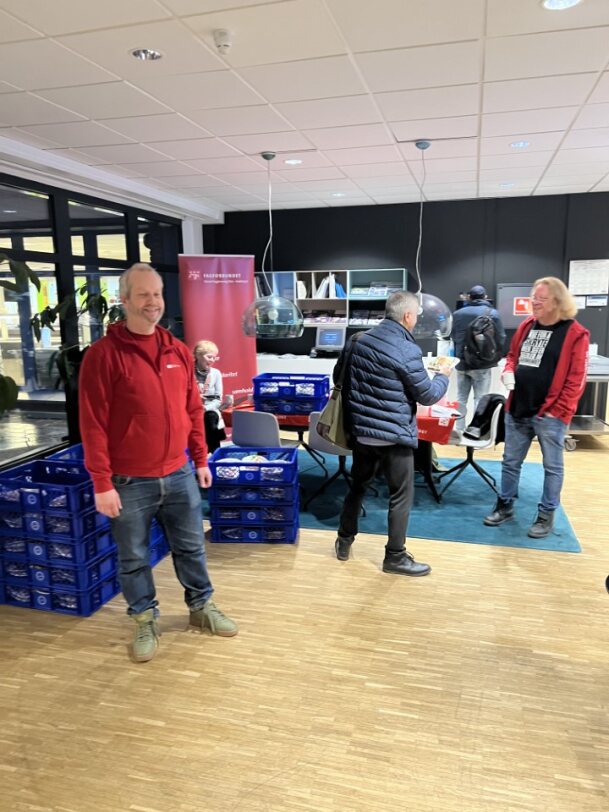 Vedtatt på årsmøtet 23.01.2023Innhold1 InnledningFagforeningens handlingsplan er årsmøtets oppdrag til fagforeningstyret for kommende periode. Handlingsplanen bygger på Fagforbundets Prinsipp- og Handlingsprogram, Fagforbundets strategiplan for årsmøteperioden, samt andre vedtak fattet i overordnete organer. Medlemmene vil bli orientert om resultatene av arbeidet fortløpende i form av informasjonsskriv, medlemsmøter og informasjon på fagforeningens nettsider https://www.fagforbundet.no/fagforeninger/oslo/avd006/ og helhetlig i form av årsberetning. Kostnadene som følger av handlingsplanen er konkretisert i fagforeningens budsjett.EtikkFor tillitsvalgte og ansatte i Fagforbundet.Omfatter også medlemmer og andre som deltar på arrangementer i Fagforbundets fylkeskrets.Fagforbundet skal være en trygg organisasjon for alle. Fagforbundet skal kjennetegnes på våre verdier som er omtanke, solidaritet og samhold.Tillitsvalgte og ansatte skal aktivt fremme disse verdiene i sitt virke for forbundet, og opptre i tråd med allmenetiske normer og verdier som respekt for menneskets verdighet. Brudd på følgende etiske retningslinjer anses å være i strid med forbundets verdier og vedtekter.Trygghet og tilhørighetDet skal ikke forekomme noen form for mobbing, diskriminering eller trakassering, herunder seksuell trakassering. Med trakassering menes handlinger, unnlatelser eller ytringer som har som formål eller virkning å være krenkende, skremmende, fiendtlig, nedverdigende, ydmykende eller plagsom. Seksuell trakassering omfatter også uønsket seksuell oppmerksomhet.Likeverd og respekt:Likeverd er et gjennomgående prinsipp for Fagforbundet, uavhengig av etnisk eller kulturell bakgrunn, seksuell legning, religion eller livssyn. Vi har toleranse for andres meninger, og viser interesse og respekt for andres arbeidsoppgaver, kompetanse og funksjoner i organisasjonen.Ansvarlighet:Vi opptrer ærlig og rettskaffent møte med medlemmene, samarbeidspartnere og hverandre. Vi er bevisst på personvernet og taushetsplikten, er lojal mot forbundets mål og strategier og bidrar til at de menneskelige og økonomiske ressursene brukes på best mulig måte. Der man opptrer som representant for forbundet skal tillitsvalgte og ansatte kjennetegnes på at man er en verdig representant. Tillitsvalgte og ansatte skal ikke opptre synlig beruset.Brudd på etisk standard vil medføre reaksjoner2 Fagforeningens utfordringer på kort og lang siktStyret i fagforeningen har ingen formell tilknytning til en spesifikk arbeidsgiver, men vil bistå klubbene og hovedtillitsvalgte samt medlemmer uten tillitsvalgt i enkeltsaker. 2.1 Utfordringer overfor arbeidsgiver Hovedutfordringene våre på kort sikt vil være: Ta tilbake renholdstjenester som er satt ut på anbud.   Kreve tariffavtaler for våre medlemmer i dyreklinikker  Gjennom medlemsdemokratiet synliggjøre bedre organisering og drift av tjenestene Oslo kommune leverer Følge opp medlemmer hos private arbeidsgivere uten tillitsvalgs apparatHovedutfordringene våre på lengre sikt vil være: Nytt blått styre i Oslo Sosial dumping Offentlig-privat samarbeid Arbeidsgivers forståelse og etterlevelse av lov- og avtaleverk Forringelse av lov- og avtaleverk Arbeidsgiver tar i bruk nye kontroll- og overvåkingstiltak som skaper et behov for sterkere søkelys på ivaretakelse av personvernet Re-kommunalisere oppgaver og bygge kommunale driftsavdelinger  2.2 Yrkesfaglige utfordringerNåsituasjon:Fagforeninga har bare 2 fungerende yrkes seksjoner, men medlemmer tilførende tre yrkesseksjoner. Fortsette arbeidet med å styrke det faglige fokuset og utvikle arbeidsformer som setter organisasjonen i stand til å etablere nettverk for ulike yrkesgrupper. Dette for å nyttiggjøre oss deres faglige kompetanse i den politiske debatten om kvalitet i tjenestene og konsekvenser for medlemmenes faglige utvikling.  En yrkesfaglig utfordring for fagforeningen er å utvikle kompetanseplaner i samarbeid med arbeidsgiverne. Disse tar for seg framtidig kompetansebehov og bemanningsbehov på arbeidsplassen, og må legge til rette for utvikling av tjenestene og egenutvikling av arbeidstakerne. 2.3 Politiske utfordringerRegjeringa styres av et rødgrønt styre noe som gir gode endringer i arbeidslivspolitikken. Utfordringen ligger i å klares å synligjøre positive politiske vedtak når strømpriser, renteøkning og prisstigningen er høy.  Oslo kommune styres nå igjen av et blått byråd. Vi veit av erfaring at høyresiden vil privatisere og konkurranseutsette, med dette hever ikke kvaliteten på tjenestene, det vil svekker lønns- og arbeidsvilkår og pensjonsbetingelser. Den eneste muligheten kommersielle aktører har for å tjene penger, er å kutt i lønn og pensjon og/eller redusert kvalitet.  2.4 Utfordringer i egen organisasjonUtfordringen for fagforeningen vil fortsatt være å videreutvikle organisasjonen. Medlemmene skal oppleve at de får et likt tilbud. Medlemmenes interesser i arbeidslivet skal ivaretas yrkesfaglig, politisk og opp mot den enkelte arbeidsgiver. Hovedutfordringer for fagforeningen blir: Jobbe for at klubber og hovedstyret utvikles i samme retning  Få tillitsvalgte på alle områder der vi har medlemmer   Nærhet til medlemmene gjennom aktive tillitsvalgte  Følge opp medlemmer der vi ikke har tillitsvalgte  Godt samarbeid med fylket kretsen i Oslo, Fagforbundet og LO Oslo Etterleve rutiner og retningslinjer Aktivisere og engasjere tillitsvalgte og medlemmer Søkelys på yrkesspørsmål gjennom yrkesseksjonene Utvikle det fagligpolitisk samarbeidet gjennom samarbeidsavtalene.  Verving og organisasjonsutvidelse Velfungerende kommunikasjonslinjer og informasjonsflyt innad i organisasjonen og ut til medlemmene Rekruttering av tillitsvalgte som gjenspeiler medlemsmassen Sørge for at tillitsvalgte etter både vedtekter og hovedavtalene får god og relevant skolering samt oppfølging   Nye digitale plattformer å jobbe iFølge opp alle informasjonskanalene 3 Målsettinger og planer i perioden 3.1 Heltid, likelønn og kampen for mindre forskjellerOverordna mål 2024 - 2025Oslo kommuner har startet arbeidet med å etablere en heltidskultur.  Færre jobber deltid, og flere av våre medlemmer har hele stillinger. Lønnsgapet mellom kvinner og menn blir mindre.  Forbedre og trygge medlemmenes pensjonsrettigheter. Målrettet innsatsen i privat sektor og tariffeste kjønnsnøytrale og livsvarige pensjonsordninger.  Fagforeningens tiltakFagforeningene, sammen med klubbene, jobber for at stillinger som hovedregel lyses ut som hele, faste stillinger. Sørge for at klubbene gjennomfører drøftingsmøter minst en gang i året om bruk av deltid og utarbeidelse av retningslinjer. Sørge for at klubbene fremme krav etter arbeidsmiljølovens kapittel 14 for alle som har rettmessige krav i henhold til lovverket. Forberede tillitsvalgte på å gjennomføre lokale forhandlinger, med sikte på å oppnå likelønn og utjevne lønnsforskjeller.Målsetting: Hele, fulle og faste stillinger  Tiltak/aktivitet 1: Påse at klubbene har 1 drøftingsmøte med arbeidsgiver der de krever at alle stillinger lyses ut som hele stillinger, og drøfter bruken av deltid samt utarbeider retningslinjer for begge temaene.  Ansvar: Styret  Frist: 1. juni  Tiltak/aktivitet 2: Påse at klubbene sørger for at arbeidsgiver i hovedregel lyser ut 100% stillinger. Ansvar: Styret  Frist: 1. desember Tiltak/aktivitet 3: Bistå klubbene i å fremme krav etter arbeidsmiljølovens kapittel 14 for alle som har rettmessige krav i henhold til lovverket. Ansvar: Styret  Frist: 1. desember 3.2 Gode offentlige tjenester med egen ansatteOverordna mål 2024 - 2025Konkurranseutsetting privatisering og sosial dumping bekjempes gjennom påvirkningsarbeid, kartlegging, kunnskap og skolering. Offentlig finansierte tjenester konkurranseutsettes ikke, og en større andel av tjenestene i kommuner, fylkeskommuner og helseforetak drives med egne ansatte. Styring og ledelse i offentlig sektor bygger på tillit og trepartssamarbeid.Fagforeningens tiltakKreve drift med egne ansatte framfor anbudsrunder for å sikre ansattes lønns- og arbeidsvilkår. Lage oversikt over hvilke tjenester som er konkurranseutsatt, hvilke tjenester som kjøpes inn og bruken av vikarbyråer for å kreve drift med egne ansatte. Formidle yrkesfaglig argumentasjon for å drifte offentlige tjenester med egne ansatte, og sikre samarbeid mellom valgte etter hovedavtalen og valgte etter vedtektene. Motvirke konkurranseutsetting og privatisering gjennom aktivt fagligpolitisk samarbeid. Bruke trepartssamarbeidet for å bygge tillitsbasert styring og ledelseFagforeningens mål: Ta tjenester tilbake i egenregi.  Tiltak/aktivitet 1: Jobbe med det fagligpolitiske samarbeidet opp mot etater og bydelene.   Ansvar: Leder Frist: 1. mai Tiltak/aktivitet 2: Be klubbene i Oslo kommune om å kartlegge bruken av vikarbyråer, og hvilke tjenester som er satt ut på anbud.  Ansvar: Styret  Frist: 1. august Tiltak/aktivitet 3: Gi faglig innspill til partier som har samme intensjoner som oss, for å motvirke konkurranseutsetter.  Ansvar: Leder etter innspill fra yrkesseksjoner.  Frist: 1. august 3.3 Organisasjonsbygging og tariffmaktOverordna mål 2024 - 2025Styrket tariffmakt i Oslo kommune. Styrket tariffmakt i Spekter Styrket tariffmakt i NHO området.Styrket tariffmakt i VIRKE Økning av antall lærlingemedlemmer.Økning av antall studentmedlemmer. Tillitsvalgte benytter forbundets ulike kommunikasjonsplattformer i arbeidet.Tillitsvalgte har kompetanse og verktøy til å utøve sitt verv.Fagforeningens tiltak Kartlegge vervepotensial på de prioriterte områdene for medlemsvekst, og styrke forbundets posisjon på arbeidsplassene.Bruke kompetansen i mangfoldnettverket i tillitsvalgtopplæring og i arbeidet med å verve og inkludere minoriteter blant arbeidstakere. Lage en plan som systematiserer informasjonsarbeidet og bidrar til større synlighet i media, på nett og i sosiale medier.Ta i bruk fagforbundets digitale verktøy, og sørge for at klubbene også benytter seg av disse. Toårlig prosjekt der vi kartlegge dyreklinikker i Oslo uten tariffavtale, for så å verve opp, skaffe tillitsvalgte og kreve tariffavtalerFagforeningens mål: Oslo kommune 42 nye medlemmer  Spekter 7 nye medlemmer MHO 34 nye medlemmer VIRKE 1 Tiltak/aktivitet 1: Klarlegge vervemålene for 2025 Ansvar: Nestleder  Frist: 1. desember  Tiltak/aktivitet 2: Klarlegge dyreklinikker i Oslo uten tariffavtaleAnsvar: Nestleder  Frist: 1. september 2024Tiltak/aktivitet 3: Verve opp NHO 521 områdetAnsvar: Nestleder  Frist: 1. mars 2025 Tiltak/aktivitet 4: Kreve tariffavtaler NHO 521Ansvar: Nestleder  Frist: 1. november 2025Tiltak/aktivitet 5: Få valgt nye tillitsvalgte på områder vi ikke har  Ansvar: Styret  Frist: 1. april   Tiltak/aktivitet 6: Skolere tillitsvalgte til å verve nye medlemmer Ansvar: Styret  Frist: 1. juni  3.3.1 Kurs og konferanser for tillitsvalgte3.3.2 Mål for økt tariffmakt3.3.3 Informasjon Fagforbundet Teknisk Fagforening Oslo er en medlems- og interesseorganisasjon med klare politiske mål og meninger på mange samfunnsområder. God informasjon og kommunikasjon, internt og eksternt, er et virkemiddel for å få gjennomslag for våre standpunkter, kjempe for våre medlemmer og nå våre kortsiktig og langsiktig mål. Informasjonsplanen skal bidra til at vi når våre organisatoriske, politiske, faglige og ideologiske mål. Det viktigste informasjonsmålet den neste perioden er at hele Fagforbundet Teknisk Fagforening Oslo skal bli mer proaktive i media. Digitale kanaler er viktig, men det er enda viktigere å være med å prege debatten, noen ganger sette dagsorden og synliggjøre saker som blir diskutert rundt lunsjbordet blant våre medlemmer.   Fagforbundet Teknisk Fagforening Oslo skal være der medlemmene og de tillitsvalgte er. Blant våre digitale kanaler når vi flest medlemmer og tillitsvalgte på nettsidene og Facebook. Derfor vil disse to kanalene bli prioritert. Hele organisasjonen skal forsterke satsingen på nett og sosiale medier for å skape mer medlemsaktivitet, involvering og engasjement. Vi skal finne, og vise fram de gode historiene om den formidable jobben de tillitsvalgte og organisasjonen gjør hver dag for medlemmene. Vi skal fokusere på de positive sakene og skryte av våre seiere.   Vi har stor bredde i vårt engasjement og derfor er det viktig at alle trekker i samme retning. Hele organisasjonen skal være forberedt og støtte opp under budskapet når det er behov. Da blir det viktig å systematisere og koordinere informasjonsarbeidet mellom forening, klubbene tillitsvalgte der vi ikke har klubborganisasjon. Fagforbundet Teknisk Fagforening Oslos viktigste målgrupper er medlemmene og tillitsvalgte. Vi skal støtte opp om begge gruppene. I tillegg har fagforbundet Oslo flere andre målgrupper: Media, næringslivet, arbeidsgivere, potensielle medlemmer, interesserorganisasjoner, Oslo kommune, politikere, politiske partier, myndigheter, Fagforbundet og andre relevante aktører.   Denne informasjonsplanen skal revideres hvert år. Med Fagforbundet Teknisk Fagforening Oslo mener vi forbundsregionen og alle tilhørende klubber og tillitsvalgte uten klubbtilhørighet. Denne planen beskriver Fagforbundet Teknisk Fagforening Oslos mål og tiltak innen kommunikasjon- og informasjonsarbeidet. Kommunikasjon skal være en selvfølgelig del av all planlegging i Fagforbundet Teknisk Fagforening Oslo, og et virkemiddel på lik linje med andre virkemidler forbundet rår over.  Fagforeningen skal skrive minst 8 artikler i året.3.3.3.1 Media Mål: Fagforbundet Teknisk Fagforening Oslo skal være synlig i media, spesielt i spørsmål om arbeidsliv, privatisering, heltid, tjenester i egen regi og andre politiske saker som er viktige for våre medlemmer. Vi skal sette våre prioriterte saker på dagsorden og skrive leserinnlegg.  Fagforening Tiltak/aktivitet: Viktige seiere for våre medlemmer skal vurderes som innslag til medier som skriver om arbeidsliv, for eksempel Fagbladet eller FriFagbevegelse.   Ansvar: Nestleder Frist: 31.12.20243.3.3.2 Sosiale medier Mål: Fagforbundet Teknisk Fagforening Oslo skal være synlige på nett og sosiale medier. Styret og alle klubber og tillitsvalgte der det ikke er klubbtilhørighet kan ha nettsider under samme plattform med nyhetssaker og riktig kontaktinformasjon.   Fagforening Tiltak/aktivitet 1: Yrkesseksjonene, ungdomsutvalg og pensjonistutvalg skal skrive artikler til nettsiden og bidra med innholdsproduksjon til sosiale medier.    Ansvar: Leder av seksjoner og utvalg Frist: 1. november Tiltak/aktivitet 2: Fagforbundet Teknisk Fagforening Oslo produserer et nyhetsbrev minimum etter hvert styremøte. Ansvar: NestlederFrist: 31.12.2024Tiltak/aktivitet 3: Foreningen skal skrive artikler om hoved- og mellomoppgjør, og ha oppdatert informasjon til medlemmene om alle tariffrevisjoner på nettsiden.  Ansvar: Nestleder Frist: 14 dager etter endt oppgjørTiltak/aktivitet 4: Yrkesseksjoner, ungdomsutvalg, pensjonistutvalg, klubber og tillitsvalgte på tjenestesteder uten klubbtilhørighet skal skrive faste artikler etter en egen plan og forbundsregionen årshjul over faste artikler. Ansvar: Klubbledere og utvalgsledereFrist: 31.12.20243.4 Fag- og tjenesteutviklingOverordna mål 2024- 2025Prioriterte yrkesgrupper og områder synliggjøres.Flere medlemmer har tilbud om relevant kompetanseheving. Antall læreplasser samsvarer med arbeidets og samfunnets behov.Fagforbundet er en aktiv aktør i klimapolitikken og medlemmene tar del i det lokale klima- og miljøarbeidet.Fagforeningens tiltak Ta i bruk faglig materiell og innhold med yrkesfaglig argumentasjon som bidrar til å styrke medlemmenes rammebetingelser. Bistå klubbtillitsvalgte i arbeidet med kompetanseplaner og utviklingen av kompetansehevingstiltak.Arbeide for at medlemmenes arbeidsplasser blir godkjent som lærebedrifter og at det opprettes tilstrekkelig antall læreplasser.Bruke det lokale partssamarbeidet for å sikre at medlemmenes kompetanse benyttes når det tas i bruk og utvikles klima- og miljøvennlige løsninger på arbeidsplassen.Fagforeningens mål (ønsket resultat):Tiltak/aktivitet 1: Bistå klubbtillitsvalgte i arbeidet med kompetanseplaner og utviklingen av kompetansehevingstiltak.Ansvar: Leder Frist: 01.12.2024Tiltak/aktivitet 2: Arbeide for at flere arbeidsplasser blir godkjent som lærebedrifter og at det opprettes tilstrekkelig antall læreplasser.Ansvar: LederFrist: 01.12.2024Tiltak/aktivitet 3: Bruke det lokale partssamarbeidet for å sikre at medlemmenes kompetanse benyttes når det tas i bruk og utvikles klima- og miljøvennlige løsninger på arbeidsplassen.Ansvar: LederFrist: 01.12.20243.4.1 Yrkesfaglige kurs og konferanser3.5 Alliansebygging, myndighetskontakt og fagligpolitisk påvirkningOverordna mål 2024-2025Engasjere medlemmer og tillitsvalgte til å fremme Fagforbundets politikk. Flertallet av Fagforbundets medlemmer har brukt stemmeretten i stortingsvalget i 2025, og stemt på partier som støtter forbundets mål og arbeid. Bygge kunnskap og allianser for klima- og miljøsaken nasjonalt og lokalt.Ha et godt samarbeid med partier som deler Fagforbundets ideologi og verdier.Fagforeningens tiltak Jobbe kontinuerlig med fagligpolitisk arbeid og inngå samarbeidsavtaler. Etablere allianser om felles politiske saker. Etablere et godt samarbeid med bydels partier i etterkant av kommunevalget som gir størst mulig gjennomslag for Fagforbundets kjernesaker.Påvirke partiprogrammer for å sikre størst mulig gjennomslag for Fagforbundets politikk. Møte medlemmene gjennom arbeidsplassbesøk, medlemsmøter, og bruk av sosiale medier som gir et godt utgangspunkt for valgkampen i 2025. Tiltak/aktivitet 1: Jobbe for samarbeidsavtaler med R, SV og AP i bydelene.  Ansvar: Styret  Frist: 11. september Tiltak/aktivitet 2: Påvirke og fremme forslag kontinuerlig og i budsjett prosessen i etater og bydeler gjennom samarbeidsavtalen i bydelene og partssammensatte utvalg i etatene.  Ansvar: Klubbene i Oslo kommuneFrist: 31. desember Tiltak/aktivitet 3: Kartlegge interesseorganisasjoner vi kan ha et samarbeid med om saker som berører våre medlemmer Ansvar: Styret  Frist: 1. oktober 2024Tiltak/aktivitet 4: Kontakte intresseorganisasjoner etter kartlegging. Ansvar: Styret  Frist: 1. desember 2024Tiltak/aktivitet 5: Lage intensjonsavtaler med aktuelle intresseorganisasjoner. Ansvar: Styret  Frist: 1. september 20253.6 DigitaliseringOverordna mål 2024-2025Nasjonal/offentlig skytjeneste vedtas.  Digitale løsninger i offentlig sektor er integrert i partssamarbeidet. Det er satt i gang arbeid for å motvirke digitalt utenforskap.Forbedret digital kompetanse hos tillitsvalgte. Tillitsvalgte har enklere tilgang til relevant informasjon og verktøy for å utøve vervet.Fagforeningens tiltak Sørge for at arbeidsgiver gir tilstrekkelig opplæring i digitale verktøy, personvern og IT-sikkerhet.  Sørge for at arbeidsgiver tilrettelegger for medvirkning ved anskaffelse av digitale løsninger.  Tillitsvalgte skal bidra til å etablere lokale tiltak som blant annet Digihjelpen.  Fagforeningens mål:Tiltak/aktivitet 1: Påse at klubbene kartlegger behovet for opplæring hos medlemmer i digitale verktøy, personvern og IT-sikkerhet.   Ansvar: Styret  Frist: 1. oktober  Tiltak/aktivitet 2: Følge opp bruken av generativ KI   Ansvar: Styret  Frist: 1. Desember 3.7 Sosiale aktiviteter i fagforeningen1. Mai er en tradisjon med nedleggelse av krans for fallende fagforeningskammerater. Så er fagforeninga 10 år og ønsker styret å markere. Tiltak/aktivitet 1: 1. mai frokost og felles avgang til tog.  Ansvar: Styret  Frist: 1. mai  Tiltak/aktivitet 2: Arrangerer 10 års jubileum for stiftelse av fagforeninga   Ansvar: Styret  Frist: Innen oktober Tiltak/aktivitet 3: Arrangerer middag for 25 og 40 års jubilanter.    Ansvar: Arbeidsutvalget Frist: Innen oktober 3.8 Internasjonalt arbeidArbeiderbevegelsen har alltid hatt internasjonalt fokus. Både enkelthendelser som gjør at vi må være solidarisk med våre kamerater i andre land, men også langsiktig samarbeid for å støtte opp under arbeideres kår i andre land.Tiltak/aktivitet 1: Informer om barnebyen på alle våre arrangementer Ansvar: Styret  Frist: 1. desember Tiltak/aktivitet 2: Informerer om Palestina situasjonen på tillitsvalgts samling.  Ansvar: Styret  Frist: 1. desember 3.8.1 Flere faste bidragsytere til Fagforbundets SOS-barnebyVedlegg AktivitetsplanFormålet med aktivitetsplanen er å tidfeste all aktivitet som innebærer planlegging og innkalling. Til styremøter, nettverksmøter, kurs, samlinger, konferanser, forum o.l. Dette for å tydeliggjøre hva tillitsvalgte og medlemmer i Fagforbundet Teknisk Fagforening Oslo kan forvente i løpet av året.Det kan være endringer i datoer i løpet av året, men vi vil etterstrebe gjennomføre aktiviteter på oppsatte datoer.SkoleringsutvalgetUngdomsutvalget Yrkesseksjon Samferdsel og teknisk Yrkesseksjon kontor og administrasjon Pensjonist utvalget Styret/arbeidsutvalgetMøter i koordinerigsledd Type kurs/konferanseMålgruppe	Tidspunkt:Gamle Fase 1(fysisk)Alle som ikke har fase1 MarsGamle Fase 1(digitalt) Tillitsvalgte utenfor Oslo April Gamle Fase 2 Hovedtillitsvalgte, plasstillitsvalgte Sen sommerOpplæringssamling Alle tillitsvalgte Høst Tariffområde31.12.2023Mål 2024Oslo Kommune42Spekter7Virke1NHO34Type kurs/konferanseMålgruppeTidspunkt:Motorsag kurs Alle medlemmer Vår/SommerTrafikkbetjenter Trafikkbetjenter Februar Kommende pensjonister Medlemmer som snart kan gå av med pensjonSommer Faste bidragsytere pr 31.12.2023Måltall2636DatoAktivitetMålgruppeHøst Opplæringsseminar for tillitsvalgteAlle tillitsvalgte VårTrinn 3 (fase1) Nye tillitsvalgte  Høst Trinn 4 (fase1) Nye tillitsvalgte Høst Arbeidstid kapitel 10 Alle tillitsvalgte Vår Tariffavtale NHO 521Tillitsvalgte NHODatoAktivitetMålgruppe07.02.2024Utvalgs møteUtvalgetFebruar/MarsFilmkveld / TemaUnge Medlemmer03.04.2024Utvalgs møteUtvalgetMai/JuniArbeidsplass besøkLærlinger, studenter, unge12.06.2024Utvalgs møteUtvalgetAugustGrillkveldUnge Medlemmer22.08.2024Utvalgs møte UtvalgetSeptemberLæringpatruljeLærlinger03.10.2024Utvalgs møteUtvalgetNovemberAktivitetUnge Medlemmer11.12.2024Utvalgs møte UtvalgetDatoAktivitetMålgruppeDatoAktivitetMålgruppeDatoAktivitetMålgruppe31.01.2024Utvalgs møteUtvalgs medlemmer 28.02.2024Utvalgs møte Utvalgs medlemmer 27.03.2024Utvalgs møte Utvalgs medlemmer 24.04.2024Utvalgs møte Utvalgs medlemmer 29.05.2024Utvalgs møte Utvalgs medlemmer 26.06.2024Utvalgs møteUtvalgs medlemmer 28.08.2024Utvalgs møte Utvalgs medlemmer 25.09.2024Utvalgs møte Utvalgs medlemmer 30.10.2024Utvalgs møte Utvalgs medlemmer 27.11.2024Utvalgs møteUtvalgs medlemmerDatoAktivitetMålgruppe01.02.2024Arbeidsutvalget AUV1, 20.02.2024ArbeidsutvalgetAU05.03.2024ArbeidsutvalgetAUV1,14.03.2023ArbeidsutvalgetAU09.04.2024ArbeidsutvalgetAUV1,18.04.2024ArbeidsutvalgetAU02.05.2024ArbeidsutvalgetAUV1,14.05.2024ArbeidsutvalgetAU04.06.2024ArbeidsutvalgetAUV1,13.06.2024ArbeidsutvalgetAU20.06.2024ArbeidsutvalgetAUV1,20.08.2024ArbeidsutvalgetAU03.09.2024ArbeidsutvalgetAUV1,26.09.2024ArbeidsutvalgetAU01.10.2024ArbeidsutvalgetAUV1,22.10.2024ArbeidsutvalgetAU12.11.2024ArbeidsutvalgetAUV1,26.11.2024ArbeidsutvalgetAU03.12.2024ArbeidsutvalgetAUV1,16.12.2024ArbeidsutvalgetAU07.01.2025ArbeidsutvalgetAUV1,16.01.2025ArbeidsutvalgetAU22.02.2024Styremøte Styret19.03.2024Styremøte Styret18-19.04.2024Styremøte Styret23.05.2024Styremøte Styret 18.06.2024Styremøte Styret 27.06.2024Styremøte Styret 17.09.2024StyremøteStyret 15.10.2024Styremøte Styret 21.11.2024Styremøte Styret12.12.2024Styremøte Styret 21.01.2025Styremøte Styret 15.05.2024Medlemsmøte Alle medlemmer 13.10.2024Medlemsmøte Alle medlemmer 13.03.2024Nestleder forum Nestledere i klubb12.06.2024Nestleder forum Nestledere i klubb 11.06.2024Nestleder forum Nestledere i klubb 20.11.2024Nestleder forum Nestledere i klubb 19.03.2024Leder forum Klubbledere 07.05.2024Leder forum Klubbledere 27.08.2024Leder forumKlubbledere 22.10.2024Leder forumKlubbledere 30.01.2025Årsmøte Alle medlemmer KL AlnaKL Stovner KL Østensjø14.03.202308.02.202324.02.202306.06.202311.04.202328.04.202322.08.202325.05.202316.06.202319.09.202324.08.202308.09.202324.10.202316.11.202303.11.202328.11.202301.12.2023KL Søndre NordstrandKL AniCuraKL BjerkeKL  Gammle Oslo